МУ  «УПРАВЛЕНИЕ ОБРАЗОВАНИЯАДМИНИСТРАЦИИ КРАСНОЯРУЖСКОГО РАЙОНАБЕЛГОРОДСКОЙ ОБЛАСТИ»ПРИКАЗ«11 »  декабря   2019 г.                                                                №702О создании рабочей группы     С целью реализации организационно – подготовительных мероприятий, создание условий для реализации элементарным основам технического конструирования и роботостроения детей старшего дошкольного возраста в дошкольных образовательных учреждениях п. Красная Яруга Приказываю:1.Создать рабочую группу по созданию лабораторий технического творчества ( далее – Рабочая группа) и утвердить её состав (прилагается).2.Контроль за исполнением приказа оставляю за собой.Начальник МУ «Управление образования                          администрации Краснояружского районаБелгородской области»	  	                        	           Е.Головенко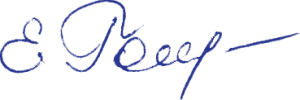 Приложение к приказу МУ «Управление образования администрации Краснояружского района» от 11 декабря     .2019года  №702Состав рабочей группы проекта «Создание лаборатории  технического творчества «Детский Техномир» для детей старшего дошкольного возраста в  поселковых дошкольных образовательных организациях  Краснояружского района»№ФИООсновное место работы, должностьРоль в проекте1.Мовчан Виктория АлександровнаЗаместитель главы администрации  Краснояружского района по социальной политикеКуратор проекта2.Головенко Елена ГригорьевнаНачальник МУ «Управление образования администрации Краснояружского района»Руководитель проекта3.Жерновая Светлана МихайловнаГлавный специалист МУ «Управление образования администрации Краснояружского района»Администратор проекта 4.Жиленко Елена Александровна  заведующий МБДОУ «Краснояружский детский сад «Солнечный» Член рабочей группы5.Жиленко Людмила Александровна заведующий МДОУ «Краснояружский ЦРР - детский сад» Член рабочей группы6.Зернова Анна Александровна заведующий МДОУ «Краснояружский детский сад общеразвивающего вида» Член рабочей группы7.Хализова Татьяна ВикторовнаГлавный специалист МУ «Управление образования администрации Краснояружского района» Член рабочей группы8.Ивашина Татьяна ВасильевнаСтарший воспитатель МДОУ «Краснояружский ЦРР - детский сад» Член рабочей группы9.Дмитренко Инна ВикторовнаСтарший воспитатель МДОУ «Краснояружский детский сад «Солнечный» Член рабочей группы10.Мазур Людмила ИвановнаСтарший воспитатель МДОУ «Краснояружский  детский сад общеразвивающего вида» Член рабочей группы